Międzyszkolny konkurs wyrażeń idiomatycznych 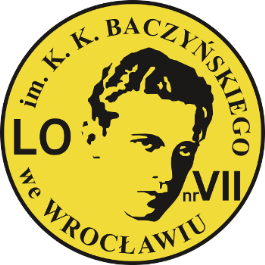 w języku angielskim „A Piece of Cake" 2023 r.Informacje ogólne.Konkurs „A Piece of Cake” przeznaczony jest dla uczniów wszystkich typów szkół ponadpodstawowych, a jego głównym celem jest zainteresowanie młodzieży idiomami angielskimi. Konkurs składa się z dwóch etapów – szkolnego oraz międzyszkolnego.Organizator konkursu i patronat.Organizatorem Konkursu „A Piece of Cake” jest Liceum Ogólnokształcące nr VII im. K.K. Baczyńskiego we Wrocławiu.Konkurs odbywa się pod patronatem:	Rady Rodziców Liceum Ogólnokształcącego nr VII im. K.K. Baczyńskiego we WrocławiuCele konkursu. 1. Popularyzowanie wśród uczniów idiomów angielskich.2. Kształtowanie umiejętności logicznego myślenia.3. Motywowanie uczniów do nauki języka angielskiego.4. Kształtowanie wśród uczniów postawy uczciwej rywalizacji.Zgłaszanie uczestników.Szkołę do konkursu zgłasza Szkolny Koordynator Konkursu (zwany dalej SKK), który jest jednocześnie Przedstawicielem Szkolnej Komisji Konkursowej. Zgłoszenie odbywa się drogą elektroniczną, poprzez wysłanie na adres mailowy mmarkiewicz@lo7.wroc.pl wypełnionej karty uczestnictwa (Załącznik 1) przesłanej drogą mailową wraz z ogłoszeniem o Konkursie przez Organizatora.Adres mailowy, z którego dokonano zgłoszenia uczestników, jest jednocześnie adresem korespondencyjnym ze Szkolnym Koordynatorem Konkursu.Wysłanie karty uczestnictwa jest jednoznaczne z zaakceptowaniem warunków niniejszego regulaminu oraz zgodą na wykorzystanie i przetwarzanie danych osobowych Szkolnego Koordynatora Konkursu oraz uczestników w akcjach informacyjnych, reklamowych i promocyjnych związanych z niniejszym Konkursem.Zgłoszenie szkoły należy dokonać do dnia 24 marca 2023 r.Przebieg Konkursu.Pierwszy etap – szkolny.Etap szkolny odbywa się w szkole macierzystej i obejmuje znajomość idiomów dostępnych na stronie szkoły wraz z regulaminem Konkursu (http://www.lo7.wroc.pl/ w zakładce: Uczniowie »» Konkursy).Organizator Konkursu przesyła na adres mailowy Szkolnego Koordynatora Konkursu zestaw z zadaniami konkursowymi wraz z kluczem odpowiedzi na dwa dni przed datą przeprowadzenia etapu szkolnego.c) Zadaniem Szkolnego Koordynatora Konkursu jest powielenie zestawów konkursowych w ilości odpowiadającej liczbie uczestników.d)  Etap szkolny musi odbyć się w dniu wyznaczonym przez Organizatora, tzn. 31 marca 2023 r.  o godz.  9.00   (czas  trwania: 60 minut).e)	Uczniowie muszą siedzieć w ławkach pojedynczo, mają przy sobie jedynie przybory do pisania. f) 	Obowiązuje bezwzględny zakaz używania telefonów komórkowych.g) 	Uczniowie zakłócający spokój, pracujący niesamodzielnie lub korzystający z telefonów komórkowych, zostają zdyskwalifikowani.h)	Nad prawidłowym przebiegiem Konkursu czuwa Szkolna Komisja Egzaminacyjna, która  sprawdza prace uczniów zgodnie z przekazanym przez Organizatora kluczem i do 14 dni od daty przeprowadzenia Konkursu, tzn. 14 kwietnia 2023 r. przesyła najlepsze wyniki wraz z pracami uczniów na adres szkoły:Liceum Ogólnokształcące nr VII Im. K.K. Baczyńskiego we Wrocławiuul. Krucza 49, 53-410 Wrocławi)	Do etapu finałowego dostanie się 10 osób, które uzyskały najwyższą liczbę punktów.Drugi etap – Wielki Finał.W Wielkim Finale, który odbędzie się we wrześniu (o dokładnej dacie Organizator poinformuje Szkolnych Koordynatorów Konkursu drogą mailową) w Liceum Ogólnokształcącym nr VII weźmie udział 10 uczestników, którzy otrzymali największą ilość punktów w etapie szkolnym. Organizator poinformuje Szkolnych Koordynatorów Konkursu drogą mailową do dnia 5 maja 2023 r., którzy uczniowie zostali zakwalifikowani do Wielkiego Finału. Wielki Finał odbędzie się na zasadzie rywalizacji pomiędzy uczestnikami w formie ustnej.Na początku Wielkiego Finału każdy uczestnik losuje swój numer stolika (od 1 do 10), przy którym będzie odpowiadał na zadawane pytania.Każdy uczestnik otrzymuje 3 zielone szanse przed rozpoczęciem rywalizacji.Uczestnicy będą kolejno odpowiadali na pytania dotyczące idiomów angielskich. Jeżeli odpowiedzą prawidłowo, typują kolejnego pytanego, jeżeli natomiast udzielą błędnej odpowiedzi, tracą jedną zieloną szansę.W przypadku utraty wszystkich trzech zielonych szans, uczestnik odpada z Wielkiego Finału.Pytania zadawane są do momentu, aż zostanie wyłoniony jeden laureat, a pozostali uczestnicy odpadną z rywalizacji.Nad prawidłowym przebiegiem Wielkiego Finału czuwa trzyosobowe jury.Nagrody.Dla trzech najlepszych uczestników Wielkiego Finału zostaną przyznanenagrody specjalne, natomiast dla wszystkich Finalistów przygotowaliśmydrobne upominki. Fundatorem nagród w Konkursie jest:Rada Rodziców Liceum Ogólnokształcącego nr VII im. K.K. Baczyńskiego we Wrocławiu.VII. 	Bibliografia: Idioms for Everyday Use, Milada Broukal, wyd. National Textbook CompanyEnglish Idioms in Use Advanced, Felicity O’Dell, Michael McCarthy, wyd. CambridgeAngielski w tłumaczeniach - Idiomy, praca zbiorowa, wyd. Preston PublishingRegulamin opracowały:Małgorzata Markiewicz-ParafianowiczJolanta Różanowska